Tisková zpráva ze dne 9. 10. 2018Informace v době udržitelnosti k projektu k projektu „ Obnova ulice Luční“(CZ. 1.09/2.2.00/81.01301), jehož nositel je obec Velká Hleďsebe.Projekt „Obnova ulice Luční“ byl realizován za podpory z Regionálního operačního programu NUTS II Severozápad a realizace projektu byla ukončena v září 2015. V rámci tohoto projektu se podařilo obnovit komunikaci - Luční ulice, včetně parkování a odvodnění. Luční ulice zabezpečuje provoz školní jídelny a základní školy ve Velké Hleďsebi, včetně místní obslužnosti v této lokalitě, proto se v projektu neopomnělo i na rozšíření veřejného osvětlení v technologii LED.Projekt se nyní nachází ve stádiu tzv. udržitelnosti, která trvá 5 let po finančním ukončení projektu (tzn. do 9. 2. 2021). Obec za roční sledované období předložila poskytovateli dotace tzv. monitorovací zprávu o zajištění udržitelnosti.  První monitorovací zpráva o zajištění udržitelnosti se podávala v březnu 2017. Druhá monitorovací zpráva o zajištění udržitelnosti se podávala v březnu 2018. Třetí rok sledovaného období v rámci udržitelnosti projektu potrvá do 9. 2. 2019.Monitorovací zpráva obsahuje informace o udržitelnosti projektu, naplnění a udržení cílů a indikátorů projektu, změnách v projektu, případných vazbách projektu na další chystané nebo realizované projekty a také o kontrolách, jejichž předmětem byl zrealizovaný projekt.Partneři projektu Město Lázně Kynžvart, Obec Stará Voda, Obec Tři Sekery, Obec Trstěnice a Obec Valy. Bližší informace o projektu naleznete na webových stránkách obce: http://www.velkahledsebe.cz/informace-o-obci/projekty/obnova-ulice-lucni/ a také na webových stránkách dobrovolného svazku obcí Mariánskolázeňsko: http://www.marianskolazensko.org/products/nazev-projektu-obnova-ulice-lucni/ a na webových stránkách partnerů projektu.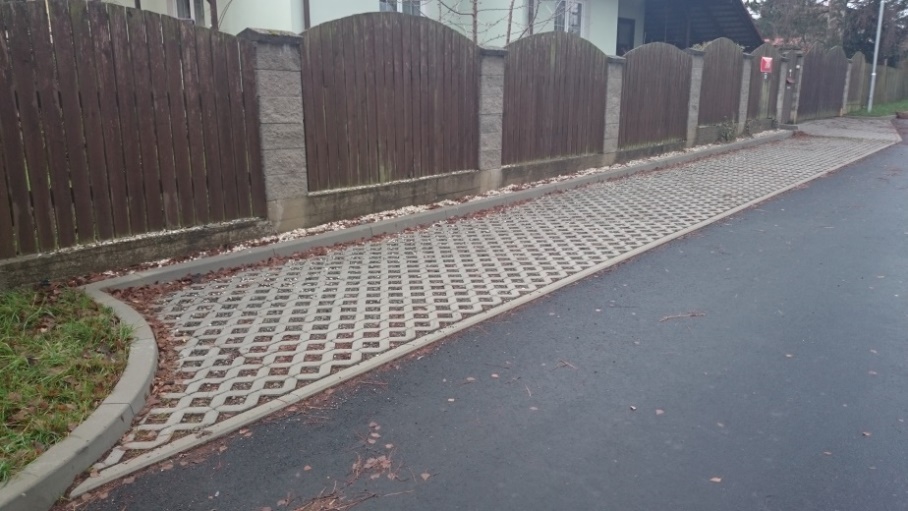 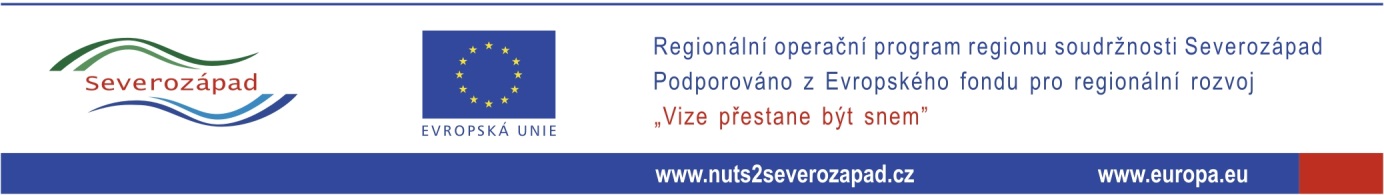 